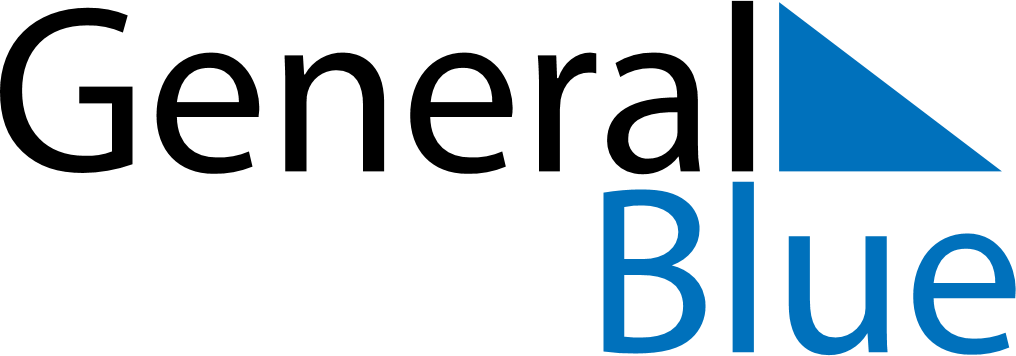 June 2018June 2018June 2018Cabo VerdeCabo VerdeSUNMONTUEWEDTHUFRISAT12Children’s Day3456789101112131415161718192021222324252627282930